     MIĘDZYSZKOLNY OŚRODEK SPORTOWY KRAKÓW-WSCHÓD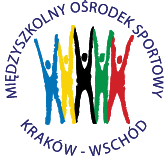 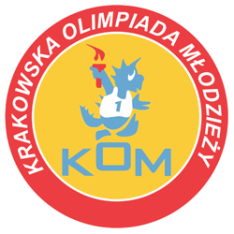 Adres: Centrum Rozwoju Com Com Zone  ul. Ptaszyckiego 6 – P 09,  31 – 979 Krakówtel/fax: 12 685 58 25,   email:  biuro@kom.krakow.plwww.kom.krakow.plKraków, 04.04.2016r.KOMUNIKAT KOM 2015/2016Dotyczy: 	Wiosenne  Indywidualne  Biegi  Przełajowe  w  ramach                           KRAKOWSKIEJ  OLIMPIADY  MŁODZIEŻY - LICEALIADATERMIN   :   13.04.2016r.  (ŚRODA ) .MIEJSCE  :   Boiska piłkarskie przy COM COM ZONE ul. Ptaszyckiego 6.UCZESTNICY :Uczennice i uczniowie szkół  ponadgimnazjalnych: 1 grupa  wiekowa – rocznik  1999,  2 grupa wiekowa – rocznik 1998,3 grupa  wiekowa – rocznik  1997 – 96.PROGRAM      ZAWODÓW  :Godz.    12.15  -  otwarcie zawodów, omówienie regulaminu i tras biegów12.30  -  bieg indywidualny na 1000  m dziewcząt  -  rocznik  1999,        ok. 12.40  -  bieg indywidualny na 1000  m dziewcząt  -  rocznik  1998,        ok. 12.50  -  bieg indywidualny na 1000  m dziewcząt  -  rocznik  1997-1996,        ok. 13.00  -  bieg indywidualny na 1500  m chłopców  -  rocznik  1999,        ok. 13.10  -  bieg indywidualny na 1500  m chłopców  -  rocznik  1998,        ok. 13.20  -  bieg indywidualny na 1500  m chłopców  -  rocznik  1997-1996.        ok. 13.45 – wręczenie nagród – dziewczęta i chłopcy, zakończenie zawodów.REGULAMIN  :1.    Listę startujących na obowiązkowym wzorze dołączonym do komunikatu – należy złożyć na 15 min.                                                             przed pierwszym biegiem.         Uwaga! Zgłoszenia wypisane nieczytelnie i na innych formularzach bezwzględnie nie będą respektowane!2.    Obowiązuje limit startujących. W każdym biegu Szkoła może wystawić maksymalnie 3  uczestników.       Uczestnicy  muszą  posiadać  aktualną  legitymację  szkolną.3.    W poszczególnych biegach udział biorą uczestnicy tylko określonych roczników! UWAGA! W danym biegu         nie mogą startować ani uczestnicy młodsi ani starsi!4.   Zawody mają charakter mistrzowski, obowiązuje więc bezwzględny ZAKAZ STARTU innych uczestników       poza konkursem! WAŻNE! Szkoły, które nie dostosują się do tego wymogu, zostaną ukarane dyskwalifikacją       drużynową i indywidualną poszczególnych zawodników oraz nie zostaną im przyznane punkty do         współzawodnictwa.5.    Wszyscy  startujący  przygotowują  we  własnym  zakresie  karty  startowe, na  których należy  wypisać          następujące  dane : nazwisko i imię, rok urodzenia, nazwę  szkoły (napisać  pismem  drukowanym  -           czytelnie !). Orientacyjny wymiar karty  startowej: 10  x  10cm.6.    Punktacja drużynowa do współzawodnictwa liczona będzie w następujący sposób:- pierwszy zawodnik 21pkt, drugi – 20pkt, trzeci – 19pkt itd. 20 zawodnik – 2pkt, każde następne miejsce 1pkt       - suma punktów uzyskanych przez wszystkich startujących w danej szkole zawodników decydować       będzie o zajętym przez szkołę miejscu. Czym więcej zdobytych punktów tym wyższa lokata.	7.    Zabrania  się  startu  w  obuwiu  z  kolcami !8.   Uczestnicy Krakowskiej Olimpiady Młodzieży są ubezpieczeni od nieszczęśliwych wypadków w ramach       szkolnej polisy ubezpieczeniowej (szkolne ubezpieczenie NNW) na każdym etapie  prowadzonej, sportowej        rywalizacji – eliminacje i finały miejskie KOM.                                                                                                                                                                                                          9.    Ostateczna  interpretacja  Regulaminu  należy  do  organizatorów.